.• .•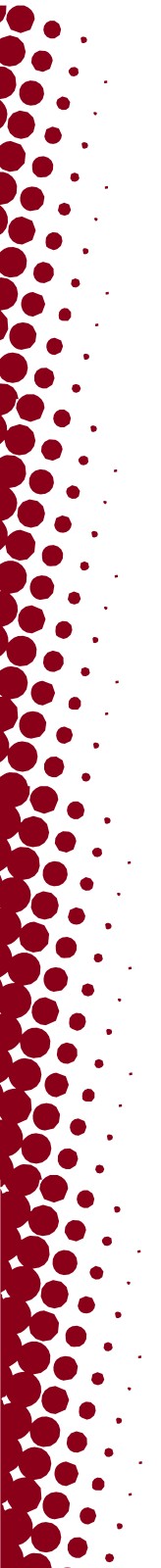 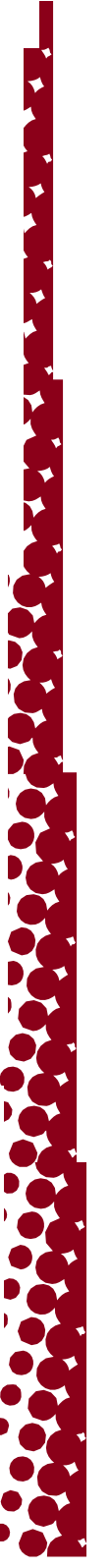 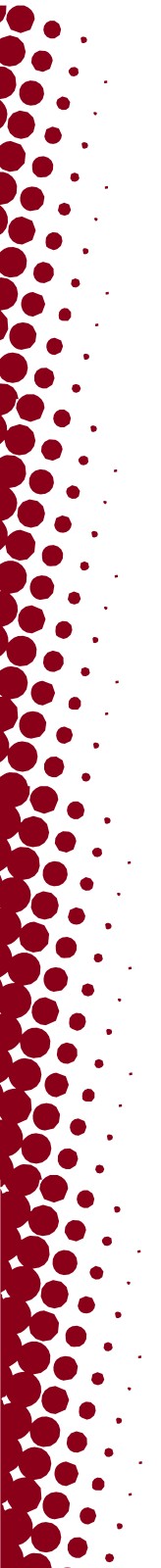 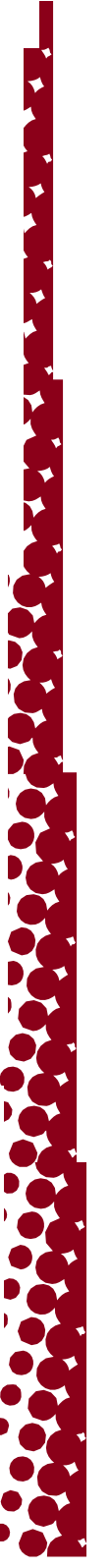 ••••••••••......UTAH EGYETEMKÖZBIZTONSÁG EGYSÉGKAMPUSZLÉTESÍTMÉNYEK911 segélyhívás801-585-2677 bejelentésEgyetemi Irányelvpolice.utah.eduÁldozatsegítő szolgálatElérhető napi 24 órában és heti 7 naponsafety.utah.edu/crime-victim-advocatesKampusz BiztonságVédőkíséret és járműsegélySafeUJelentési egységeksafeu.utah.eduEgyetemi közbiztonságBiztonsági tippek és kezdeményezésekÉves biztonsági jelentésekVisszajelzés küldésesafety.utah.eduVészhelyzet Irányítás Vészhelyzeti készültségKampusz riasztásokemergency.utah.eduSafeRideH–P, reggel 6-tól  - 12:30 -igTöltse le a Transloc App-t a Fő Kampuszra!commuterservices.utah.edu/safe-ride801-231-9058 (Tudományos Park)